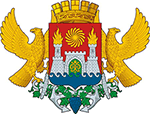 МУНИЦИПАЛЬНОЕ ОБРАЗОВАНИЕ ВНУТРИГОРОДСКОЙ РАЙОН «КИРОВСКИЙ  РАЙОН» ГОРОДА МАХАЧКАЛЫ«11» июля 2017 г.	№133-ППОСТАНОВЛЕНИЕОб утверждении Перечня должностей муниципальной службы в муниципальном образовании внутригородской район "Кировский район" г.Махачкалы, при назначении на которые граждане обязаны представлять сведения о своих доходах, об имуществе и обязательствах имущественного характера, а также сведения о доходах, об имуществе и обязательствах имущественного характера своих супруги (супруга) и несовершеннолетних детей, и при замещении которых муниципальные служащие обязаны представлять сведения о своих доходах, о расходах, об имуществе и обязательствах имущественного характера, а также сведения о доходах, о расходах, об имуществе и обязательствах имущественного характера своих супруги (супруга) и несовершеннолетних детейВ соответствии с Указом Президента Российской Федерации от 18.05.2009 № 557 «Об утверждении перечня должностей федеральной государственной службы, при замещении которых федеральные государственные служащие обязаны представлять сведения о своих доходах, об имуществе и обязательствах имущественного характера, а также сведения о доходах, об имуществе и обязательствах имущественного характера своих супруги (супруга) и несовершеннолетних детей», Указом Президента Российской Федерации от 21.07.2010 № 925 «О мерах по реализации отдельных положений Федерального закона «О противодействии коррупции», руководствуясь Уставом муниципального образования внутригородской район «Кировский район» г. Махачкалы, утвержденного Решением Собрания депутатов внутригородского района «Кировский район» города Махачкалы от 25.12.2015г. № 5-1, Положением об Администрации муниципального образования внутригородского района «Кировский район» города Махачкалы, утвержденного Решением Собрания депутатов  внутригородского района «Кировский район» города Махачкалы от 11.02.2016г. № 7-10:1. Утвердить прилагаемый перечень должностей муниципальной службы в муниципальном образовании внутригородской район "Кировский район" г. Махачкалы, при назначении на которые граждане обязаны представлять сведения о своих доходах, об имуществе и обязательствах имущественного характера, а также сведения о доходах, об имуществе и обязательствах имущественного характера своих супруги (супруга) и несовершеннолетних детей, и при замещении которых муниципальные служащие обязаны представлять сведения о своих доходах, о расходах, об имуществе и обязательствах имущественного характера, а также сведения о доходах, о расходах, об имуществе и обязательствах имущественного характера своих супруги (супруга) и несовершеннолетних детей (Приложение).2. Установить, что граждане Российской Федерации, замещавшие должности муниципальной службы, включенные в вышеуказанный перечень, в течение двух лет со дня увольнения с муниципальной службы:а) имеют право замещать должности и выполнять работу на условиях гражданско-правового договора в коммерческих и некоммерческих организациях, если отдельные функции по муниципальному управлению этими организациями входили в должностные (служебные) обязанности муниципального служащего, с согласия соответствующей комиссии по соблюдению требований к служебному поведению муниципальных служащих и урегулированию конфликта интересов муниципальном образовании внутригородской район «Кировский район» г. Махачкалы, которое дается в порядке, установленном «Порядком уведомления лицами, замещающими муниципальные должности в МО внутригородской район «Кировский район» г. Махачкалы о возникновении личной заинтересованности при исполнении должностных обязанностей (осуществлении полномочий), которая приводит или может привести к конфликту интересов»;б) обязаны при заключении трудовых договоров и (или) гражданско - правовых договоров в случае, предусмотренном подпунктом «а» настоящего пункта, сообщать работодателю сведения о последнем месте муниципальной службы с соблюдением законодательства Российской Федерации о государственной тайне.3. Опубликовать настоящее Постановление в средствах массовой информации.4. Настоящее Постановление вступает в силу со дня его официального опубликования.Глава Администрациивнутригородского района           		                             С.К. СагидовВерно:Управ. делами							        П.Д. ЗайдиеваПриложение к Постановлению Главы Администрации внутригородского района «Кировский район» г. Махачкала  от  «11» июля 2017 г. №133-ППЕРЕЧЕНЬдолжностей муниципальной службы в муниципальном образовании внутригородской район "Кировский район" г.Махачкалы, при назначении на которые граждане обязаны представлять сведения о своих доходах, об имуществе и обязательствах имущественного характера, а также сведения о доходах, об имуществе и обязательствах имущественного характера своих супруги (супруга) и несовершеннолетних детей, и при замещении которых муниципальные служащие обязаны представлять сведения о своих доходах, о расходах, об имуществе и обязательствах имущественного характера, а также сведения о доходах, о расходах, об имуществе и обязательствах имущественного характера своих супруги (супруга) и несовершеннолетних детейГлава внутригородского района «Кировский район» города Махачкалы;Председатель Собрания депутатов внутригородского района «Кировский район» города Махачкалы;Заместитель председателя Собрания внутригородского района «Кировский район» города Махачкалы (замещающий должность на постоянной основе);Иное выборное должностное лицо местного самоуправления (замещающий должность на постоянной основе);Первый Заместитель Главы Администрации;Заместитель Главы Администрации;Управляющий делами (руководитель аппарата) в аппарате Администрации внутригородского района «Кировский район» города Махачкалы;Заместитель управляющего делами (заместитель руководителя аппарата);Начальник отдела в аппарате Администрации внутригородского района «Кировский район» города Махачкалы;Заместитель начальника отдела в аппарате Администрации внутригородского района «Кировский район» города Махачкалы;Глава Администрации поселка (села);Заместитель главы (секретарь) администрации поселка (села);Начальник управления, Администрации внутригородского района «Кировский район» города Махачкалы;Заместитель начальника управления Администрации внутригородского района «Кировский район» города Махачкалы;Начальник отдела в управлении.                     367009, Республика Дагестан, г. Махачкала, ул. Керимова,23,  (8722) 69-50-45ф, e-mail: krayon@mkala.ru